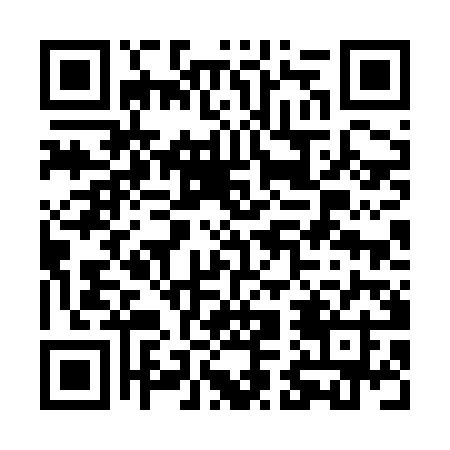 Prayer times for Maastricht, Limburg, NetherlandsWed 1 May 2024 - Fri 31 May 2024High Latitude Method: Angle Based RulePrayer Calculation Method: Muslim World LeagueAsar Calculation Method: HanafiPrayer times provided by https://www.salahtimes.comDateDayFajrSunriseDhuhrAsrMaghribIsha1Wed3:456:101:346:418:5911:142Thu3:426:091:346:429:0111:173Fri3:386:071:346:439:0211:204Sat3:356:051:346:449:0411:235Sun3:316:031:346:459:0511:266Mon3:286:021:346:469:0711:297Tue3:246:001:346:479:0911:328Wed3:215:581:346:479:1011:359Thu3:195:571:346:489:1211:3810Fri3:185:551:346:499:1311:4111Sat3:185:531:346:509:1511:4212Sun3:175:521:346:519:1611:4213Mon3:175:501:346:529:1811:4314Tue3:165:491:346:539:1911:4415Wed3:155:471:346:549:2111:4416Thu3:155:461:346:559:2211:4517Fri3:145:451:346:559:2311:4518Sat3:145:431:346:569:2511:4619Sun3:135:421:346:579:2611:4720Mon3:135:411:346:589:2811:4721Tue3:125:391:346:599:2911:4822Wed3:125:381:346:599:3011:4923Thu3:115:371:347:009:3211:4924Fri3:115:361:347:019:3311:5025Sat3:115:351:347:029:3411:5026Sun3:105:341:347:029:3511:5127Mon3:105:331:347:039:3711:5228Tue3:105:321:357:049:3811:5229Wed3:095:311:357:059:3911:5330Thu3:095:301:357:059:4011:5331Fri3:095:291:357:069:4111:54